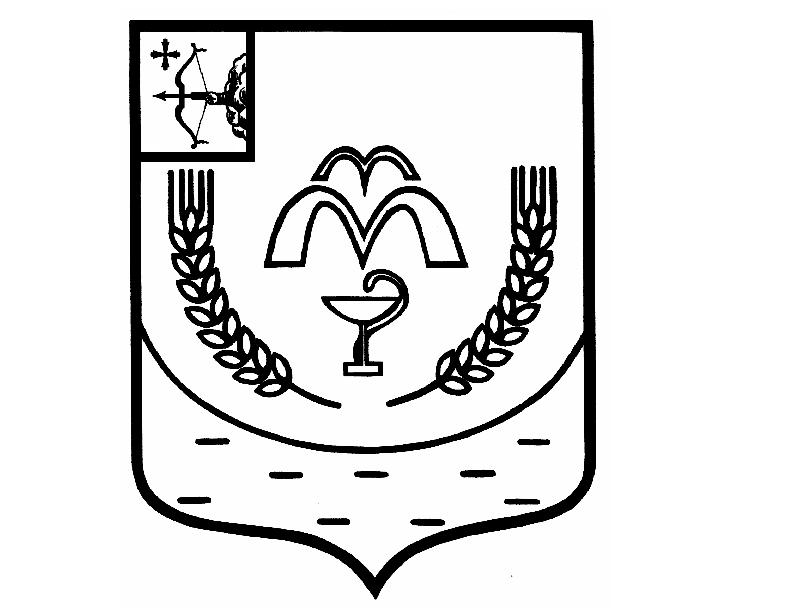 КУМЕНСКАЯ РАЙОННАЯ ДУМАШЕСТОГО СОЗЫВАРЕШЕНИЕот 28.06.2022 № 9/61   пгт КуменыО назначении опроса гражданВ соответствии со статьями 15, 31 Федерального закона от 06.10.2003 № 131-ФЗ «Об общих принципах организации местного самоуправления в Российской Федерации», на основании статьи 19 Устава муниципального образования Куменский муниципальный район Кировской области, Положения о порядке проведения опроса граждан в муниципальном образовании Куменский муниципальный район, утвержденного решением Куменской районной Думы от 19.10.2005 № 29-219, в связи с поступившим заявлением главы Большеперелазского сельского поселения от 03.06.2022 Куменская районная Дума РЕШИЛА:1. Назначить опрос граждан дер. Большой Перелаз, дер. Городчики, дер. Шуравинцы, дер. Молоки, с. Вожгалы, дд. Гроши, Ардашиха, пос. Вичевщина с целью выявления мнения населения по вопросу выбора приоритетного проекта по поддержке местных инициатив на 2023 год согласно типологии проектов муниципального района.2. Установить:Дату начала проведения опроса граждан – 01 июля 2022 года, дату окончания проведения опроса граждан – 15 июля 2022 года.Срок проведения опроса граждан – 15 календарных дней.Формулировку вопроса, предлагаемого при проведении опроса граждан, согласно приложению 1, 2, 3,4, 5  (прилагается).Методику проведения опроса граждан – заполнение опросного листа путем выбора одного из предложенных вариантов ответов либо указания своего варианта ответа.Форму опросного листа согласно приложению 1, 2, 3, 4, 5.2.6     Минимальную численность граждан, участвующих в опросе:Жителей пос. Вичевщина – 850 человекаЖителей с. Вожгалы –  350 человекЖители дер. Гроши – 15 человекЖители дер. Ардашиха – 200 человекЖителей дер. Большой Перелаз – 200 человекЖителей дер. Городчики – 8 человекЖителей дер. Молоки – 3 человекаЖителей дер. Шуравинцы – 3 человекаУтвердить состав комиссии по проведению опроса граждан. Прилагается.Назначить заседание комиссии по проведению итогов опроса на 19.07.2022 года в 900 часов в зале заседаний администрации Куменского района.Настоящее решение обнародовать путем размещения на официальном Интернет-сайте Администрации района и информационных стендах органов местного самоуправления.Настоящее решение вступает в силу с момента подписания.Контроль за исполнением настоящего решения возложить на постоянную депутатскую комиссию Куменской районной Думы по вопросам социальной политики.Настоящее решение вступает в силу в соответствии с действующим законодательством.ПредседательКуменской  районной  Думы      А.А. МашковцеваГлава Куменского района	     И.Н. ШемпелевПриложение № 1 к решению Куменской  районной Думы от 28.06.2022 № 9/61 ОПРОСНЫЙ ЛИСТВопрос: 1. «Согласны ли Вы поддержать инициативу жителей дер. Большой Перелаз и администрации Большеперелазского сельского поселения по ремонту автомобильной дороги Киров-Малмыж-Вятские Поляны-Большой Перелаз путем реализации проекта по поддержке местных инициатив Куменского муниципального района в 2023 году»?Варианты ответа (нужное отметить): _____________       ____________________      ___________________________ 2. «Согласны ли Вы внести в качестве добровольного взноса населения сумму: пенсионеры - 400 руб./ работающее население – 800 руб. пенсионеры - 500 руб./ работающее население – 1000 руб.»?Варианты ответа (нужное отметить):___________________       __________________         _________________«Согласны ли Вы включить в состав инициативной группы по реализации проекта по поддержке местных инициатив следующих граждан:Першина Евгения Геннадьевича – председательБратухину Светлану Александровну - казначейКараулова Сергея Леонидовича – членЛагунову Наталью Евгеньевну – членВарианты ответа (нужное отметить): _____________________   _____________________   ________________________________  _________________________________________  ___________Дата заполнения                        ФИО заполнившего опросный лист                              подпись лица________________________________________________ ____________                       Ф.И.О. лица, проводившего опрос                                                                 подпись лицаПриложение № 2 к решению Куменской  районной Думы от 28.06.2022 № 9/61ОПРОСНЫЙ ЛИСТВопрос: 1. «Согласны ли Вы поддержать инициативу жителей с. Вожгалы, дер. Ардашиха и администрации Вожгальского сельского поселения по ремонту автомобильной дороги Вожгалы-Ардашиха путем реализации проекта по поддержке местных инициатив Куменского муниципального района в 2023 году»?Варианты ответа (нужное отметить): _____________       ____________________      ___________________________ 2. «Согласны ли Вы внести в качестве добровольного взноса населения сумму: 300 рублей, 500 рублей? Варианты ответа (нужное отметить):___________________       __________________         _________________3. «Согласны ли Вы включить в состав инициативной группы по реализации проекта по поддержке местных инициатив следующих граждан:ПушкаревА Александра Ивановича – председательЮжанинА Виктора Андреевича – казначей КОРОБЕЙНИКОВУ Татьяну Ивановну – членЧАУЗОВА Николая Ивановича - членВарианты ответа (нужное отметить): _____________________   _____________________   ________________________________  _________________________________________  ___________Дата заполнения                        ФИО заполнившего опросный лист                              подпись лица________________________________________________ ____________                       Ф.И.О. лица, проводившего опрос                                                                 подпись лицаПриложение № 3 к решению Куменской  районной Думы от 28.06.2022 № 9/61  ОПРОСНЫЙ ЛИСТВопрос: 1. «Согласны ли Вы поддержать инициативу жителей с. Вожгалы и администрации Вожгальского сельского поселения по ремонту водонапорной башни с. Вожгалы путем реализации проекта по поддержке местных инициатив Куменского муниципального района в 2023 году»?Варианты ответа (нужное отметить): _____________       ____________________      ___________________________ 2. «Согласны ли Вы внести в качестве добровольного взноса населения сумму: 500 рублей, 700 рублей?»Варианты ответа (нужное отметить):______________   _____________________      ______________________3. «Согласны ли Вы включить в состав инициативной группы по реализации проекта по поддержке местных инициатив следующих граждан»:Стародумова Сергея Ивановича– председательТрегубову Ирину Борисовну - казначейЧаузова Николая Ивановича – членБуторина Сергея Валерьевича - членВарианты ответа (нужное отметить): _____________________   _____________________   ________________________________  _________________________________________  ___________Дата заполнения                        ФИО заполнившего опросный лист                              подпись лица________________________________________________ ____________                       Ф.И.О. лица, проводившего опрос                                                                 подпись лицаПриложение № 4 к решению Куменской  районной Думы от 28.06.2022 № 9/61ОПРОСНЫЙ ЛИСТВопрос: 1. «Согласны ли Вы поддержать инициативу жителей пос. Вичевщина и администрации Вичевского сельского поселения по ремонту водонапорной башни пос. Вичевщина путем реализации проекта по поддержке местных инициатив Куменского муниципального района в 2023 году»?Варианты ответа (нужное отметить): _____________       ____________________      ___________________________ 2. «Согласны ли Вы внести в качестве добровольного взноса населения сумму: пенсионеры и работающее население - 300 рублей, пенсионеры - 250 руб./ работающее население – 300 руб., пенсионеры - 300 руб./ работающее население – 500 руб.?»Варианты ответа (нужное отметить):___________________       __________________         _________________3. «Согласны ли Вы включить в состав инициативной группы по реализации проекта по поддержке местных инициатив следующих граждан»:Плетеневу Людмилу Игоревну – председательБельтюгова Александра Сергеевича - казначейКоршунова Андрея Александровича – членЦепелева Сергея Николаевича - членВарианты ответа (нужное отметить): _____________________   _____________________   ________________________________  _________________________________________  ___________Дата заполнения                        ФИО заполнившего опросный лист                              подпись лица________________________________________________ ____________                       Ф.И.О. лица, проводившего опрос                                                                 подпись лицаПриложение № 5 к решению Куменской  районной Думы от 28.06.2022 № 9/61 ОПРОСНЫЙ ЛИСТВопрос: 1. «Согласны ли Вы поддержать инициативу жителей дер. Шуравинцы и администрации Большеперелазского сельского поселения по ремонту автомобильной дороги Городчики-Шуравинцы путем реализации проекта по поддержке местных инициатив Куменского муниципального района в 2023 году»?Варианты ответа (нужное отметить): _____________       ____________________      ___________________________ 2. «Согласны ли Вы внести в качестве добровольного взноса населения сумму: 2000 рублей, 3000 рублей?»Варианты ответа (нужное отметить):___________________       __________________         _________________3. «Согласны ли Вы включить в состав инициативной группы по реализации проекта по поддержке местных инициатив следующих граждан»:Корепанова Петра Сергеевича – председательНежданову Зинаиду Александровну - казначейГлухову Ольгу Владимировну – членВарианты ответа (нужное отметить): _____________________   _____________________   ________________________________  _________________________________________  ___________Дата заполнения                        ФИО заполнившего опросный лист                              подпись лица________________________________________________ ____________                       Ф.И.О. лица, проводившего опрос                                                                 подпись лицаУТВЕРЖДЕНрешением Куменской районной Думы от 28.06.2022 № 9/61 СОСТАВкомиссии по проведению опроса гражданКИСЛИЦЫН Николай Валентинович – первый заместитель главы администрации по вопросам жизнеобеспечения, председатель комиссииКОРОБЕЙНИКОВА Мария Леонидовна – начальник организационного отдела управления социальной работы администрации района, секретарь комиссииЧлены комиссии: Лебедева Анна Витальевна – глава Большеперелазского сельского поселения (по согласованию) ЗЛОБИНА Наталия Валериевна – председатель комиссии по мандатам, регламенту, вопросам местного самоуправления, законности и правопорядка  Куменской районной Думы.АБРАМОВ Денис Олегович – заместитель председателя комиссии по мандатам, регламенту, вопросам местного самоуправления, законности и правопорядка Куменской районной Думы.ЛОГИНОВСКИЙ Вячеслав Васильевич - руководитель секретариата, депутат по Вичевскому четырехмандатному избирательному округу № 3 Куменской районной Думы.___________-согласен (а)не согласен (а)свой вариант ответапенсионеры - 400 руб./ работающее население – 800 руб.пенсионеры - 500 руб./ работающее население – 1000 руб.свой вариант ответа-согласен (а)не согласен (а)свой вариант ответа -согласен (а)не согласен (а)свой вариант ответа300 руб.500 руб.свой вариант ответа-согласен (а)не согласен (а)свой вариант ответа-согласен (а)не согласен (а)свой вариант ответа500 руб.700 руб.свой вариант ответа-согласен (а)не согласен (а)свой вариант ответа-согласен (а)не согласен (а)свой вариант ответапенсионеры и работающее население - 300 руб.пенсионеры - 250 руб./ работающее население – 300 руб.пенсионеры - 300 руб./ работающее население – 500 руб.свой вариант ответа-согласен (а)не согласен (а)свой вариант ответа-согласен (а)не согласен (а)свой вариант ответа2000 рублей3000 руб.свой вариант ответа-согласен (а)не согласен (а)свой вариант ответа